Številka: 03215-4/2012-3Datum:   24. 10. 2012               ZAPISNIK12. seje Odbora za stanovanjsko politiko (v nadaljevanju: Odbor), ki je bila v sredo, 10. oktobra  2012.Seja je potekala v Banketni dvorani, Magistrat, Mestni trg 1, Ljubljana.Sejo je vodila predsednica Odbora Breda Brezovar Papež.Na seji so bili navzoči članice in člani Odbora (v nadaljevanju: člani):Breda Brezovar Papež, Sašo Rink, Bruna Antauer, Matej Čepeljnik in Jelka Žekar.Seje se nista udeležila  Iztok Kordiš in Boštjan Zajc.Na seji so bili navzoči tudi:Julka Gorenc iz JSS MOL, Irena Nelec iz JSS MOL in Boris Kaučič iz SODMS.Seja se je pričela ob 16.00 uri ob navzočnosti 5 članov.S sklicem seje so člani prejeli predlog dnevnega reda 12. seje Odbora:Potrditev zapisnika 11. seje Odbora za stanovanjsko politiko5a. Točka dnevnega reda 19. seje Mestnega sveta MOL:Predlog Odloka o rebalansu proračuna Mestne občina Ljubljana za leto 2012 6a. Točka dnevnega reda 19. seje Mestnega sveta MOL:Osnutek Odloka o proračunu Mestne občine Ljubljana za leto 2013 6b. Točka dnevnega reda 19. seje Mestnega sveta MOL:Osnutek Odloka o proračunu Mestne občine Ljubljana za leto 2014 RaznoO dnevnem redu ni razpravljal nihče, zato je dala predsednica na glasovanje:PREDLOG SKLEPA:Odbor za stanovanjsko politiko sprejme predlog dnevnega reda 12. seje Odbora.Navzočih je bilo 5 članov.Za je glasovalo 5 članov. Proti ni glasoval nihče.Predlog dnevnega reda je bil sprejet.AD 1Predsednica je vprašala navzoče člane in članice ali je kakšna pripomba na vsebino zapisnika. Prisotni niso podali nobenih pripomb na zapisnik. Nato je predsednica dala na glasovanje. PREDLOG SKLEPA:Potrdi se zapisnik 11. seje Odbora za stanovanjsko politiko.Navzočih je bilo 5 članov.Za je glasovalo 5 članov. Proti ni glasoval nihče.Sklep je bil sprejet.AD 2Gradivo za to točko so člani prejeli s sklicem seje.Julka Gorenc iz JSS MOL je podala uvodno obrazložitev k  točki. Predstavila je delo JSS MOL in rebalans proračuna za leto 2012 s stanovanjskega področja. Omenjala je zmanjšanje sredstev na stanovanjskem področju v rebalansu proračunu MOL in naštela poglavitne projekte, ki se bodo financirali do konca leta, in sicer Pipanova pot, predviden nakup novih stanovanj, bivalne enote.  Pojasnila je prizadevanja JSS MOL pri obdavčitvi sklada iz naslova ZUJF. V zvezi z obdavčitvijo stanovanjskih nepremičnin in pri pripravi novega nacionalnega stanovanjskega programa.Vodja finančne službe pri JSS MOL, Irena Nelec, je podala dodatno obrazložitev glede načrtovane realizacije proračuna, oceno prodaje stvarnega premoženja MOL, zmanjšanje investicij MOL, časovne zamike pri razvoju nekaterih projektov.Razpravljali so: Breda Brezovar Papež, Matej Čepeljnik in Jelka Žekar,  Julka Gorenc in Irena Nelec.Razprava je tekla o projektu Pipanova pot, poplavnih območjih, o zmanjšanju sredstev za spodbujanje stanovanjske gradnje, o povečanju števila prosilcev za najemna stanovanja JSS MOL, omejitev zadolževanja JSS MOL, o nacionalnem stanovanjskem programu, o SSRS, modelih za stanovanja, o normativih stanovanj primernih za JSS MOL, o praznih stanovanjih in hišah, urbanističnih aktih, potrebo po novih gradnjah, o potrebi po manjših stanovanjih. Po končani razpravi je predsednica dala na glasovanje:PREDLOG SKLEPA:Odbor za stanovanjsko politiko je obravnaval Predlog Odloka o rebalansu proračuna Mestne občina Ljubljana za leto 2012 v poglavju 4.11. Služba za razvojne projekte in investicije, glavni program (GPR) – Spodbujanje stanovanjske gradnje in ga predlaga Odboru za finance v sprejem skupaj s pripombami iz razprave odbora.Navzočih je bilo 5 članov.Za je glasovalo 5 članov. Proti ni glasoval nihče.Sklep je bil sprejet.AD 3Gradivo za to točko so člani prejeli s sklicem seje.Julka Gorenc iz JSS MOL je podala uvodno obrazložitev k  točki. Vodja finančne službe pri JSS MOL, Irena Nelec, je podala dodatno obrazložitev glede osnutkov proračunov MOL za leto 2013 in 2014. Razpravljali so: Breda Brezovar Papež, Matej Čepeljnik in Jelka Žekar,  Julka Gorenc in Irena Nelec.Razprava je tekla o določenih postavkah v osnutkih proračunov MOL, prenapihnjenosti proračuna, optimističnem načrtovanju v proračunu, o že trenutno vidnih spremembah osnutka proračuna do predloga proračuna, o pobudah in pripombah, o prodaji premičnin in nepremičnin, projektu RCERO, o dinamiki projektov, o gibanjih cen nepremičnin na trgu, o socialnem varstvu ter subvencijah za najemnine, tržnih in neprofitnih najemninah, o zadolževanju, o krčenju sredstev proračuna za stanovanjsko gradnjo. Po končani razpravi je predsednica dala na glasovanje:PREDLOG SKLEPA:Odbor za stanovanjsko politiko je obravnaval pripombe podane med javno razgrnitvijo osnutka Odloka o Proračunu Mestne občine Ljubljana za leto 2013 v poglavju 4.11. Služba za razvojne projekte in investicije, glavni program (GPR) - Spodbujanje stanovanjske gradnje in predlaga, da se preveri možnost njihovega upoštevanja ob pripravi predloga Odloka o Proračunu Mestne občine Ljubljana za leto 2013.Navzočih je bilo 5 članov.Za je glasovalo 5 članov. Proti ni glasoval nihče.Sklep je bil sprejet.InPREDLOG SKLEPA:Odbor za stanovanjsko politiko je obravnaval osnutek Odloka o proračunu Mestne občine Ljubljana za leto 2013 v poglavju 4.11. Služba za razvojne projekte in investicije, glavni program (GPR) - Spodbujanje stanovanjske gradnje in ga predlaga Odboru za finance v sprejem.Navzočih je bilo 5 članov.Za je glasovalo 4 članov. Proti ni glasoval nihče.Sklep je bil sprejet.AD 4Gradivo za to točko so člani prejeli s sklicem seje.Razpravljali so: Breda Brezovar Papež, Matej Čepeljnik in Jelka Žekar, Julka Gorenc in Irena Nelec.Razprava je tekla o določenih postavkah v osnutkih proračunov MOL, prenapihnjenosti proračuna, optimističnem načrtovanju v proračunu, o že trenutno vidni spremembah osnutka proračuna do predloga proračuna, o pobudah in pripombah, o prodaji premičnin in nepremičnin, projektu RCERO, o dinamiki projektov,o gibanjih cen nepremičnin na trgih, o socialnem varstvu ter subvencijah za najemnine, tržnih in neprofitnih najemninah, o zadolževanju, o krčenju sredstev proračuna za stanovanjsko gradnjo. Odbor je obravnaval naslednje pripombe posredovane s strani občank in občanov na razgrnitev odloka o proračunu MOL za leti 2013 in 2014: pripombo g. Marjana Bežana - glede projekta ROG – predlog za alternativne ali dopolnjujoče vsebine, ki izhajajo iz lokacije (stanovanja,…) in pripombo Tadeja Cmerekarja – tajnik MO SD Ljubljana: glede poslovnih prostorov: oddajanje poslovnih prostorov MOL za družinske trgovine po znižani najemnini in morebitna njihove preureditev praznih poslovnih prostorov v stanovanja (zgornja nadstropja poslovnih prostorov se bi naj spremenila v stanovanja - za preprečitev zmanjšanja števila prebivalcev v Centru).Po končani razpravi je predsednica dala na glasovanje:PREDLOG SKLEPA:Odbor za stanovanjsko politiko je obravnaval pripombe podane med javno razgrnitvijo osnutka Odloka o Proračunu Mestne občine Ljubljana za leto 2014 v poglavju 4.11. Služba za razvojne projekte in investicije, glavni program (GPR) - Spodbujanje stanovanjske gradnje in predlaga, da se preveri možnost njihovega upoštevanja ob pripravi predloga Odloka o Proračunu Mestne občine Ljubljana za leto 2014.Navzočih je bilo 5 članov.Za je glasovalo 5 članov. Proti ni glasoval nihče.Sklep je bil sprejet.InPREDLOG SKLEPA:Odbor za stanovanjsko politiko je obravnaval osnutek Odloka o proračunu Mestne občine Ljubljana za leto 2014 v poglavju 4.11. Služba za razvojne projekte in investicije, glavni program (GPR) - Spodbujanje stanovanjske gradnje in ga predlaga Odboru za finance v sprejem.Navzočih je bilo 5 članov.Za je glasovalo 4 članov. Proti ni glasoval nihče.Sklep je bil sprejet.AD/5Pod točko razno ni bilo razprave.Seja je bila končana ob 17.20 uri.Pripravil:                                                Boris KaučičSvetovalec II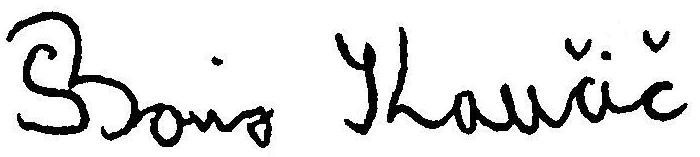 Breda Brezovar PapežPredsednica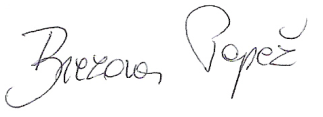 